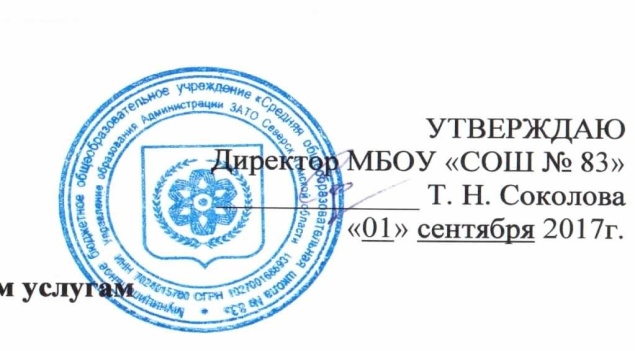 Учебный план по платным дополнительным образовательным услугам на 2017 – 2018 учебный годНаименование образовательной программы (ОП)НаправленностьФИО педагогаПериод освоения ОПКоличество учебных группКоличество занятий в месяц (дней)  Количество обучающихся в группе«Скоро в школу…» Социально-педагогическаяШироглазова Е. БМашина М. С.Карпухина А. А.Кравчук Е. В.1 год3415 – 25«Математика для каждого»Социально-педагогическаяПозняк В. Н.1 год1410 – 15«Основы математики» Социально-педагогическаяПозняк В. Н.1 год1410 – 15«Математика для всех»Социально-педагогическаяФедина М. В.1 год1410 – 15«Решение задач повышенной сложности»Социально-педагогическаяБрахнова Л. М.1 год1410 – 15«Сочинение: секреты мастерства»Социально-педагогическаяСальникова И. АВ.1 год1410 – 15«Трудные вопросы обществознания»Социально-педагогическаяБайда О. Н.1 год1410 – 15«Секреты грамматики»Социально-педагогическаяНесмеянова М. А.1 год1410 – 15«Изложение и сочинение. Секреты мастерства»Социально-педагогическаяСальникова И. А.1 год1410 – 15«Трудные вопросы орфографии и пунктуации»Социально-педагогическаяНесмеянова М. А.1 год1410 – 15«Русская литература от классики до современности»Социально-педагогическаяСальникова И. А.1 год1410 – 15«Секреты русской орфографии»Социально-педагогическаяСальникова И. А.1 год1410 – 15«Первоклассный английский-2»Социально-педагогическаяБульченко О. А.1 год1410 – 15«Веселый английский»Социально-педагогическаяДмитриева О. В.1 год1410 – 15«Путешествие в страну Английского языка»Социально-педагогическаяКолегаева С. А.1 год1410 – 15«Разговорный английский»Социально-педагогическаяКолегаева С. А.1 год1410 – 15«Занимательный английский»Социально-педагогическаяОвсянникова И. В.1 год1410 – 15«Курс практической грамотности»Социально-педагогическаяОвсянникова И. В.1 год1410 – 15«Практическая стилистика»Социально-педагогическаяАфанасьева О. В.1 год1410 – 15«Трудные вопросы орфографии»Социально-педагогическаяАфанасьева О. В.1 год1410 – 15«Человек и закон»Социально-педагогическаяГребенникова С. А.1 год1410 – 15«Занимательная грамматика»Социально-педагогическаяХавова И. А.1 год1410 – 15«Учимся решать задачи»Социально-педагогическаяХавова И. А.1 год1410 – 15«Пишем изложение и сочинение-рассуждение»Социально-педагогическаяКрасюк В. А.1 год1410 – 15